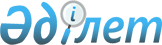 О внесении изменений и дополнений в некоторые решения Правительства Республики КазахстанПостановление Правительства Республики Казахстан от 5 декабря 2018 года № 805.
      Правительство Республики Казахстан ПОСТАНОВЛЯЕТ:
      1. Утвердить прилагаемые изменения и дополнения, которые вносятся в некоторые решения Правительства Республики Казахстан.
      2. Настоящее постановление вводится в действие со дня его подписания. Изменения и дополнения, которые вносятся в некоторые решения Правительства Республики Казахстан
      1. В постановлении Правительства Республики Казахстан от 12 апреля 1999 года № 405 "О видах государственной собственности на государственные пакеты акций и государственные доли участия в организациях" (САПП Республики Казахстан, 1999 г., № 13, ст. 124):
      в перечне акционерных обществ и хозяйственных товариществ, государственные пакеты акций и доли участия которых остаются в республиканской собственности, утвержденном указанным постановлением:
      раздел "г. Астана" дополнить строкой, порядковый номер 21-189, следующего содержания:
      "21-189. ТОО "Казахавтодор";
      в разделе "Акмолинская область":
      строку, порядковый номер 13-13, исключить;
      в разделе "Алматинская область":
      строку, порядковый номер 38-7, исключить;
      в разделе "Актюбинская область":
      строку, порядковый номер 133-7, исключить;
      в разделе "Атырауская область":
      строку, порядковый номер 145-7, исключить;
      в разделе "Восточно-Казахстанская область":
      строку, порядковый номер 165-16, исключить;
      в разделе "Жамбылская область":
      строку, порядковый номер 180-6, исключить;
      в разделе "Западно-Казахстанская область":
      строку, порядковый номер 194-6, исключить;
      в разделе "Карагандинская область":
      строку, порядковый номер 214-18, исключить;
      в разделе "Кызылординская область":
      строку, порядковый номер 218-7, исключить;
      в разделе "Костанайская область":
      строку, порядковый номер 229-12, исключить;
      в разделе "Мангистауская область":
      строку, порядковый номер 236-9, исключить;
      в разделе "Павлодарская область":
      строку, порядковый номер 265-12, исключить;
      в разделе "Северо-Казахстанская область":
      строку, порядковый номер 280-8, исключить;
      в разделе "Туркестанская область":
      строку, порядковый номер 304, исключить.
      2. В постановлении Правительства Республики Казахстан от 27 мая 1999 года № 659 "О передаче прав по владению и пользованию государственными пакетами акций и государственными долями в организациях, находящихся в республиканской собственности":
      в перечне государственных пакетов акций и государственных долей участия в организациях республиканской собственности, право владения и пользования которыми передается отраслевым министерствам и иным государственным органам:
      в разделе "Комитету автомобильных дорог Министерства по инвестициям и развитию Республики Казахстан":
      строки, порядковые номера 359-10-1, 359-10-2, 359-10-3, 359-10-4, 359-10-5, 359-10-6, 359-10-7, 359-10-8, 359-10-9, 359-10-10, 359-10-11, 359-10-12, 359-10-13 и 359-10-14, исключить;
      раздел "Комитету автомобильных дорог Министерства по инвестициям и развитию Республики Казахстан" дополнить строкой, порядковый номер 359-10-15, следующего содержания:
      "359-10-15. Товарищество с ограниченной ответственностью "Казахавтодор".
      3. Утратил силу постановлением Правительства РК от 29.12.2018 № 936.


      4. В постановлении Правительства Республики Казахстан от 30 декабря 2015 года № 1141 "О некоторых вопросах приватизации на 2016 - 2020 годы" (САПП Республики Казахстан 2015 г., № 77-78-79, ст. 588):
      в приложении 1 к указанному постановлению:
      в перечне крупных организаций республиканской собственности, подлежащих приватизации в приоритетном порядке:
      раздел "Министерство по инвестициям и развитию Республики Казахстан" дополнить строкой, порядковый номер 6.4., следующего содержания:
      "6.4. Товарищество с ограниченной ответственностью "Казахавтодор"";
      в приложении 5 к указанному постановлению:
      в перечне организаций республиканской собственности, подлежащих приватизации:
      раздел "Министерство по инвестициям и развитию Республики Казахстан":
      строки, порядковые номера, 27.2, 28.3, 29.4, 30.5, 31.6, 32.7, 33.8, 34.9, 35.10, 36.11, 37.12, 38.13, 39.14 и 40.15, исключить.
      5. В постановлении Правительства Республики Казахстан от 23 июня 2017 года № 393 "О реорганизации Республиканского государственного предпрития на праве хозяйственного ведения "Казахавтодор" Комитета автомобильных дорог Министерства по инвестициям и развитию Республики Казахстан (САПП Республики Казахстан, 2017 г., № 25-26, ст. 197):
      пункт 3 дополнить подпунктом 3) следующего содержания:
      "3) передачу прав владения и пользования государственными долями участия товарищества с ограниченной ответственностью "Казахавтодор" Комитету автомобильных дорог Министерства по инвестициям и развитию Республики Казахстан.";
      пункты 4, 5, 6 и 7 исключить.
					© 2012. РГП на ПХВ «Институт законодательства и правовой информации Республики Казахстан» Министерства юстиции Республики Казахстан
				
      Премьер-Министр
Республики Казахстан 

Б. Сагинтаев
Утверждены
постановлением Правительства
Республики Казахстан
от 5 декабря 2018 года № 805